【部门动态】我区拓宽政府采购合同融资渠道加大政府采购合同融资宣传力度，推动政府采购合同融资业务发展。充分挖掘政府采购合同融资潜力，加强与人民银行、相关专业银行的联系，推动解决支付账户锁定等制约难题，提升政府采购合同融资覆盖面和办理效率。 拓展政府采购惠企政策服务，推行“政采贷”合同融资，助力中小企业融资。今年全区共完成“政采贷”业务4笔，帮助中小企业融资692万元，全力帮助符合条件的、有融资需求的中标供应商通过“政采贷”融资。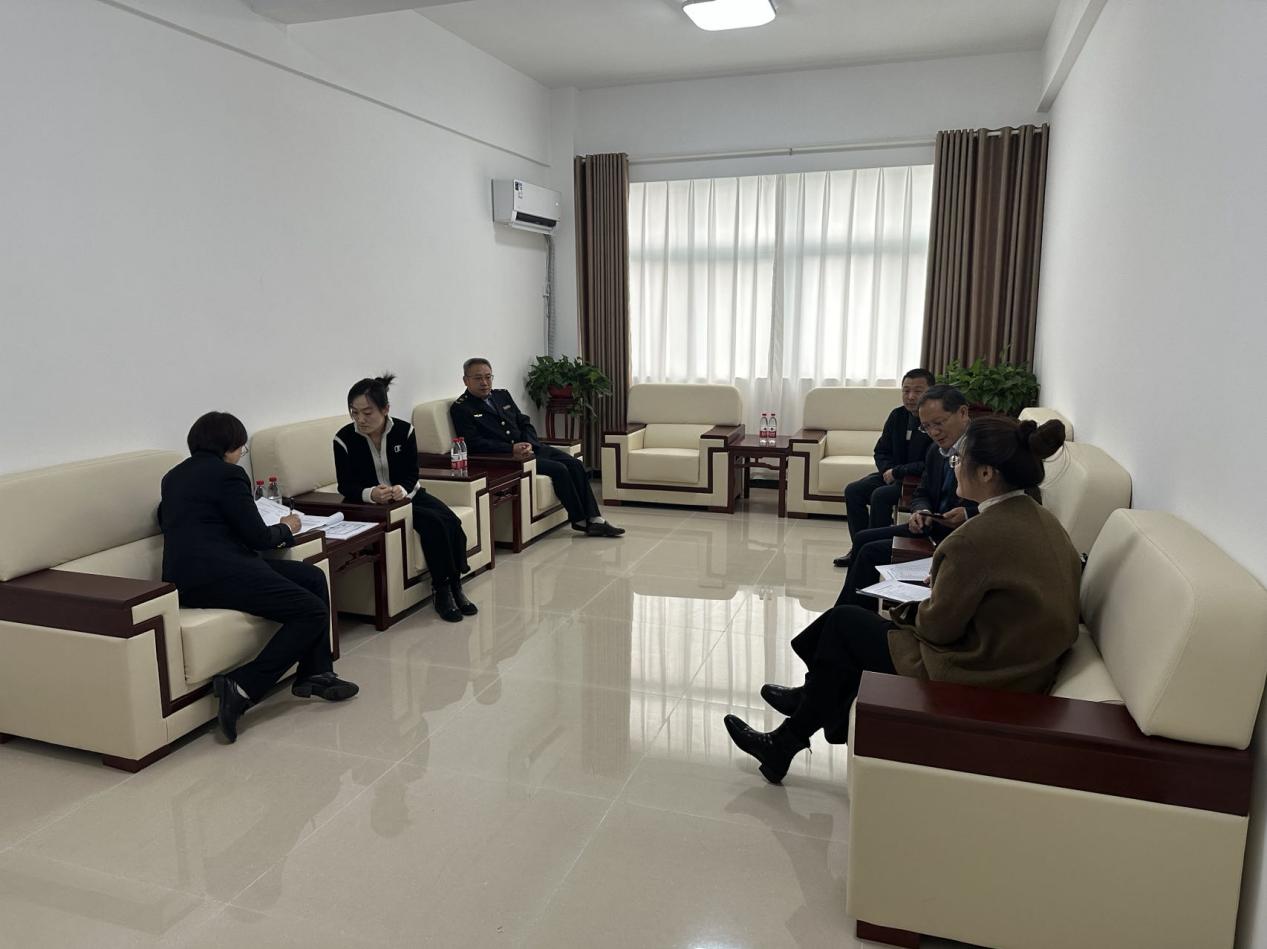 